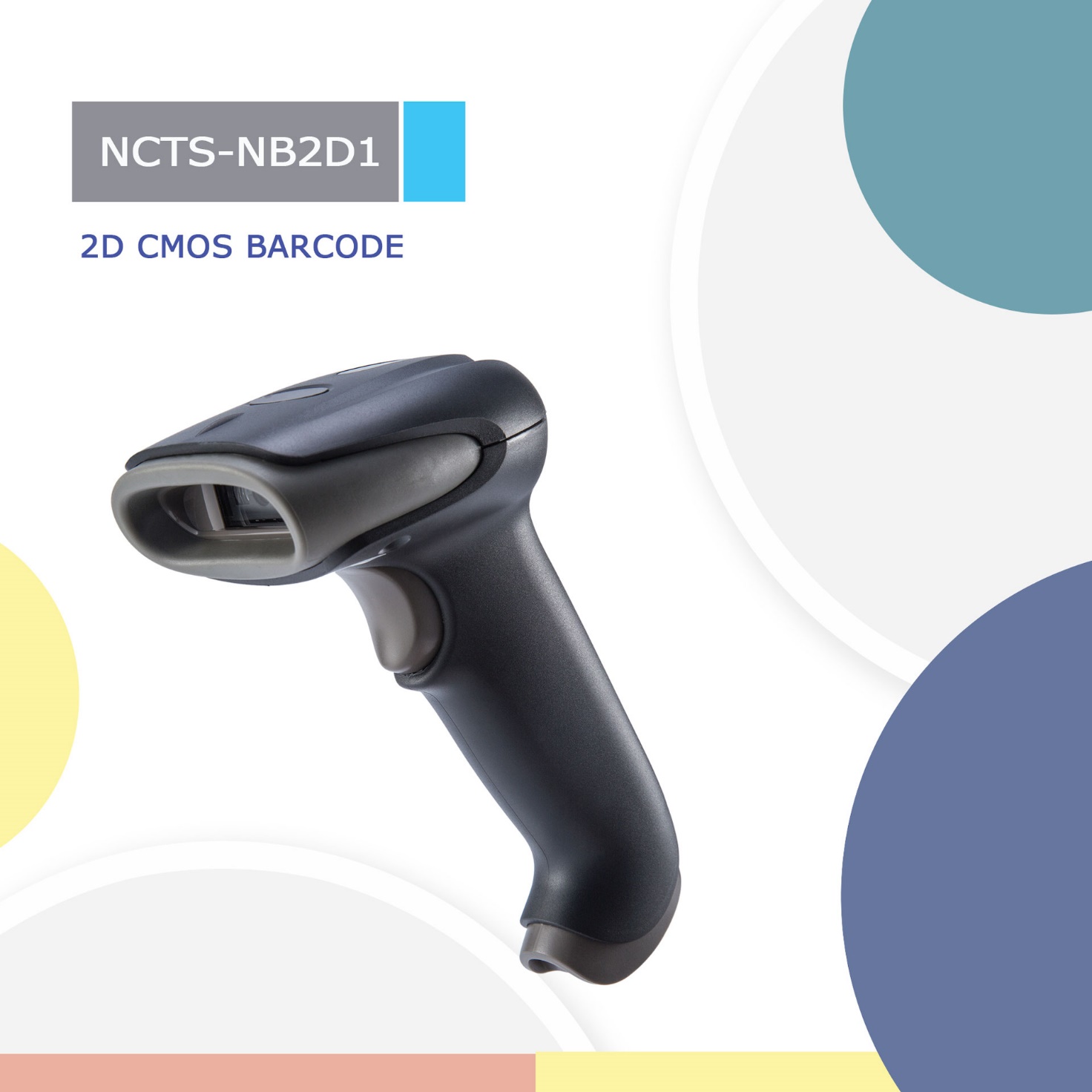 NCTS-NB2D1(2D CMOS Handheld Barcode Scanner connect with Android phone)Depth Of FiledTechnical ParametersTechnical ParametersElectrical CharacteristicsElectrical CharacteristicsElectrical CharacteristicsInterfaceMicro USB Micro USB Voltage requirement5VDC±5%Current consumptionMax：180mAOptical CharacteristicsOptical CharacteristicsPhoto sensorCMOS array sensorSENSOR RESOLUTION648×480 pixelsLight source5600K white LEDAim light sourceRed Bar LEDPerformance CharacteristicsPerformance CharacteristicsDecode anglePitch angle:±55°Skew angle:±55°Tilt angle:±180°Min Resolution1D:5mil2D:9milMin.PCS value〉30%UPC/EAN 13（13mil）Field of View40°（H）x 30°（V）Identification1D: UPC-A,UPC-E,EAN-8,EAN-13,Code 39,Code 128,Interleaved 2 of 5. Codabar2D: PDF417,MicroPDF417,Data Matrix,QR Code. Physical CharacteristicsPhysical CharacteristicsDimensions90mm*95mm*188mm(L*W*H)Weight128gEnvironmental CharacteristicsEnvironmental CharacteristicsTemp0°to 50°C / 32°to 122°F((operation) -40°- 80°C /-40°to 176°F(storage)Humidity5 - 95% (operation) ) 5 - 95% (storage)Shock drop test1.5m drop onto concrete surfaceAmbient Light:0-86，000KUXSymbologyMin depth of filedMax depth of filed5mil code3930mm80mmUPCA 13mil：50mm210mm